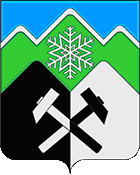 КЕМЕРОВСКАЯ ОБЛАСТЬ - КУЗБАСС
ТАШТАГОЛЬСКИЙ МУНИЦИПАЛЬНЫЙ РАЙОН
АДМИНИСТРАЦИЯ«ТАШТАГОЛЬСКОГО МУНИЦИПАЛЬНОГОРАЙОНА»ПОСТАНОВЛЕНИЕ(ПРОЕКТ)от «     »  августа 2022   №        -пОб утверждении Порядка предоставления из бюджета Таштагольского муниципального района субсидий юридическим лицам (за исключением субсидий государственным (муниципальным) учреждениям), индивидуальным предпринимателям, физическим лицам – производителям товаров, работ, услугВ соответствии со статьей 78 Бюджетного кодекса Российской Федерации, руководствуясь постановлением Правительства Российской Федерации от 18.09.2020 № 1492 «Об общих требованиях к нормативным правовым актам, муниципальным правовым актам, регулирующим предоставление субсидий, в том числе грантов в форме субсидий, юридическим лицам, индивидуальным предпринимателям, а также физическим лицам - производителям товаров, работ, услуг, и о признании утратившими силу некоторых актов Правительства Российской Федерации и отдельных положений некоторых актов Правительства Российской Федерации», Уставом муниципального образования «Таштагольский муниципальный район»,  администрация Таштагольского муниципального района постановляет:1. Утвердить Порядок предоставления из  бюджета Таштагольского муниципального района субсидий юридическим лицам (за исключением субсидий государственным (муниципальным) учреждениям), индивидуальным предпринимателям, физическим лицам – производителям товаров, работ, услуг.2. Признать утратившим силу:- Постановление администрации Таштагольского муниципального района от 24.12.2019 № 1639-п «Об утверждении Правил предоставления из местного бюджета субсидий юридическим лицам (за исключением субсидий государственным (муниципальным) учреждениям), индивидуальным предпринимателям, физическим лицам» признать утратившим силу;- Постановление администрации Таштагольского муниципального района от 04.03.2020 № 243-п «О внесении изменений в постановление администрации Таштагольского муниципального района от 24.12.2019 № 1639-п «Об утверждении Правил предоставления из местного бюджета субсидий юридическим лицам (за исключением субсидий государственным (муниципальным) учреждениям), индивидуальным предпринимателям, физическим лицам».3.Пресс-секретарю Главы Таштагольского муниципального района (Кустова М.Л.) настоящее постановление разместить на официальном сайте администрации Таштагольского муниципального района в информационно-телекоммуникационной сети «Интернет».4. Контроль за исполнением Постановления возложить на и.о. первого заместителя главы Таштагольского муниципального района по экономике С.Е. Попова.5. Настоящее постановление вступает в силу с момента подписания.Глава Таштагольскогомуниципального района                                                                     А.Г. ОрловПриложениек Постановлению администрацииТаштагольского муниципального районаот «    »  августа 2022   №       -пПорядок предоставления из бюджета Таштагольского муниципального района субсидий юридическим лицам (за исключением субсидий государственным (муниципальным) учреждениям), индивидуальным предпринимателям, физическим лицам – производителям товаров, работ, услуг1. Общие положения1.1. Настоящий Порядок разработан в соответствии с Бюджетным кодексом Российской Федерации, Постановлением Правительства Российской Федерации от 18.09.2020 г. № 1492 «Об общих требованиях к нормативным правовым актам, муниципальным правовым актам, регулирующим предоставление субсидий, в том числе грантов в форме субсидий, юридическим лицам, индивидуальным предпринимателям, а также физическим лицам - производителям товаров, работ, услуг, и о признании утратившими силу некоторых актов Правительства Российской Федерации и отдельных положений некоторых актов Правительства Российской Федерации» и устанавливают порядок предоставления субсидий юридическим лицам (за исключением субсидий государственным (муниципальным) учреждениям), индивидуальным предпринимателям, физическим лицам – производителям товаров, работ, услуг (далее по тексту – Получатели субсидии).1.2. Субсидии предоставляются на безвозмездной и безвозвратной основе в пределах лимитов бюджетных обязательств, установленных решением Совета народных депутатов Таштагольского муниципального района о бюджете, предусмотренных на поддержку субъектов малого и среднего предпринимательства   в рамках муниципальной программы «Развитие субъектов малого и среднего предпринимательства», предусмотренных на поддержку жилищно-коммунального хозяйства в рамках реализации муниципальной программы «Модернизация объектов коммунальной инфраструктуры и поддержка жилищно-коммунального хозяйства на территории  Таштагольского  муниципального  района», предусмотренных на поддержку организации, осуществляющей перевозку авиапассажиров, грузов и багажа на территории Таштагольского муниципального района в рамках непрограммных направлений расходования бюджетных средств. 	1.3. Целью предоставления субсидии является: 	поддержка субъектов малого и среднего предпринимательства  на компенсацию части затрат, связанных с участием в выставках, ярмарках (затрат, связанных с регистрационными взносами, размещением – арендой на площадях выставки (ярмарки), хранением экспонатов (продукции) и использованием необходимого выставочно-ярмарочного оборудования, изготовлением и оформлением выставочных образцов, выставочных и экспозиционных стендов, плакатов, транспортными расходами по доставке и перемещению выставочных грузов, транспортно-экспедиторским обслуживанием);поддержка жилищно-коммунального хозяйства на компенсацию выпадающих доходов, возникающих в результате установления льготных цен (тарифов), Получателям субсидии, предоставляющим коммунальные услуги населению Таштагольского муниципального района: теплоснабжения; горячего водоснабжения; холодного водоснабжения и (или) водоотведения; реализацию твердого топлива;поддержка организации, осуществляющей перевозку авиапассажиров, грузов и багажа на территории Таштагольского муниципального района на возмещение затрат, связанных с перевозкой пассажиров в отдаленные и труднодоступные местности Таштагольского муниципального района.1.4. Главным распорядителем бюджетных средств, до которого в соответствии с бюджетным законодательством Российской Федерации как получателю бюджетных средств доведены лимиты бюджетных обязательств на предоставление субсидий на соответствующий финансовый год и плановый период является администрация Таштагольского муниципального района, муниципальное казенное учреждение «Управление жилищно-коммунального хозяйства Таштагольского района».1.5. Субсидии предоставляются в пределах лимитов бюджетных обязательств, утвержденных решением о бюджете.Критериями отбора юридических лиц, индивидуальных предпринимателей, физических лиц - производителей товаров, работ, услуг, имеющих право на получение субсидий, являются:наличие опыта оказания соответствующих услуг в течение последних двух лет непрерывно;наличие персонала (работников), имеющих профессиональную квалификацию, необходимую для обеспечения деятельности лица, претендующего на получение субсидии, по оказанию соответствующих услуг;экономичность и целесообразность затрат на оказание соответствующих услуг;наличие имущества, необходимого для оказания соответствующих услуг (на праве собственности или находящегося во владении и (или) пользовании лица, претендующего на получение субсидии, на иных законных основаниях);наличие утвержденного советом народных депутатов Таштагольского муниципального района размер платы граждан (Для организаций оказывающих услуги по теплоснабжению, водоснабжению, водоотведению).1.6. Настоящий Порядок определяет:общие положения о предоставлении субсидий;условия и порядок предоставления субсидий;требования к отчетности;требования об осуществлении контроля (мониторинга) за соблюдением условий и порядка предоставления субсидий и ответственности за их нарушение.2. Условия и порядок предоставления субсидий2.1. Претенденты на получение субсидии на первое число месяца, предшествующего месяцу, в котором планируется заключение соглашения, должны соответствовать следующим требованиям: 	не иметь неисполненной обязанности по уплате налогов, сборов, страховых взносов, пеней, штрафов, процентов, подлежащих уплате в соответствии с законодательством Российской Федерации о налогах и сборах;не иметь просроченной задолженности по возврату в бюджет Таштагольского муниципального района субсидии, бюджетных инвестиций, предоставленных в том числе в соответствии с иными нормативными актами, и иной просроченной задолженности перед бюджетной системой;юридические лица не должны находиться в процессе реорганизации, ликвидации, в отношении них не введена процедура банкротства, деятельность Получателя субсидии не приостановлена в порядке, предусмотренном законодательством Российской Федерации, а Получатели субсидий - индивидуальные предприниматели не должны прекратить деятельность в качестве индивидуального предпринимателя;в реестре дисквалифицированных лиц должны отсутствовать сведения о дисквалифицированных руководителе, членах коллегиального исполнительного органа, лице, исполняющем функции единоличного исполнительного органа, или главном бухгалтере участника отбора, являющегося юридическим лицом, об индивидуальном предпринимателе и о физическом лице - производителе товаров, работ, услуг, являющихся участниками отбора; 	не являться иностранными юридическими лицами, а также российскими юридическими лицами, в уставном (складочном) капитале которых доля участия иностранных юридических лиц, местом регистрации которых является государство или территория, включенные в утвержденный Министерством финансов Российской Федерации перечень государств и территорий, предоставляющих льготный налоговый режим налогообложения и (или) не предусматривающих раскрытия и предоставления информации при проведении финансовых операций (офшорные зоны), в совокупности превышает 50 процентов;не получать средства из соответствующего бюджета бюджетной системы Кемеровской области - Кузбасса в соответствии с иными нормативными правовыми актами Кемеровской области - Кузбасса, муниципальными правовыми актами Таштагольского муниципального района на цель, указанную в пункте 1.3 настоящего порядка;получатели субсидий,  не должен находиться в перечне организаций и физических лиц, в отношении которых имеются сведения об их причастности к экстремистской деятельности или терроризму, либо в перечне организаций и физических лиц, в отношении которых имеются сведения об их причастности к распространению оружия массового уничтожения.2.2. Главный распорядитель осуществляет предоставление субсидии в пределах бюджетных ассигнований, предусмотренных в бюджете Таштагольского муниципального района на соответствующий финансовый год.2.3. Юридическое лицо, индивидуальный предприниматель, физическое лицо - производитель товаров, работ, услуг для получения субсидии представляет Главному распорядителю следующие документы:заявление на имя главы Таштагольского муниципального района, о предоставлении субсидии с указанием конкретных целей, согласно Приложению № 1 к настоящему Порядку;выписку из Единого государственного реестра юридических лиц (для юридических лиц), выписка из Единого государственного реестра индивидуальных предпринимателей (для индивидуальных предпринимателей), выданная органом, осуществляющим государственную регистрацию юридических лиц и индивидуальных предпринимателей, не ранее чем за десять дней до подачи заявления о предоставлении субсидии;копию свидетельства о регистрации юридического лица;копию свидетельства о постановке на учет в налоговом органе;копии учредительных документов;документы, подтверждающие полномочие лица, имеющего право без доверенности действовать от имени юридического лица;пояснительную записку, отражающую общие сведения о юридическом лице, индивидуальном предпринимателе, физическом лице, претендующем на получение субсидии, и его деятельности (объемах оказания услуг за последние два года) и содержащую расчеты затрат на оказание соответствующих услуг;документы, подтверждающие оказание соответствующих услуг.пояснительную записку, отражающую общие сведения о юридическом лице, индивидуальном предпринимателе, физическом лице, претендующем на получение субсидии, и его деятельности (объемах оказания услуг за последние два года) и содержащую расчеты затрат на оказание соответствующих услуг (справка-расчет сумм возмещения затрат, возникших в результате приведения размера платы граждан за коммунальные услуги в соответствие с установленным предельным индексом; сводная справка-расчет сумм возмещения затрат, возникших в результате приведения размера платы граждан за коммунальные услуги в соответствие с установленным предельным индексом) (для организаций оказывающих услуги по теплоснабжению, водоснабжению, водоотведению) согласно приложениям 17,18 к Типовой форме соглашения;постановление региональной энергетической комиссией Кемеровской области с утвержденным экономически обоснованным тарифом (для организаций оказывающих услуги по теплоснабжению, водоснабжению, водоотведению).Ответственность за достоверность предоставляемых в соответствии с настоящими Правилами сведений несет юридическое лицо, индивидуальный предприниматель, физическое лицо - производитель товаров, работ, услуг.2.4. После получения документов, предусмотренных пунктом 2.3 раздела 2. Условия и порядок предоставления субсидий главный распорядитель регистрирует заявление и прилагаемые к нему документы в день поступления с присвоением регистрационного номера и указанием даты поступления;рассматривает представленные документы в течение 5 рабочих дней и принимает решение о предоставлении субсидии либо об отказе в предоставлении субсидии.2.5. В течение двух рабочих дней после принятия решения, главный распорядитель бюджетных средств уведомляет получателя субсидии в письменном виде о предоставлении субсидии либо об отказе в предоставлении субсидии с указанием основания отказа.Основания для отказа получателю субсидии в предоставлении субсидии:несоответствие представленных получателем субсидии документов, установленных п 2.3. Раздела 2 настоящего Порядка, или непредставление (предоставление не в полном объеме) указанных документов;недостоверность представленной получателем субсидии информации;отсутствие бюджетных ассигнований и лимитов бюджетных обязательств в решении о бюджете на очередной финансовый год и плановый период.2.6. Размер субсидий, предусмотренных абзацами 3,4 пункта 1.3 раздела 1 настоящего Порядка, рассчитывается как разница между экономически обоснованными затратами на объем оказанных услуг и доходами от реализации этих услуг.Размер субсидий, предусмотренных абзацем 1 пункта 1.3. раздела 1 настоящего Порядка составляет 90% затрат, но не более 50 тысяч рублей на одного субъекта малого, среднего предпринимательства.При заключении договора аренды выставочных площадей для экспозиции товаров (работ, услуг) двух и более субъектов малого и среднего предпринимательства (общая экспозиция) субсидии предоставляются каждому из них пропорционально стоимости вклада в оплату договора аренды соответствующих субъектов малого и среднего предпринимательства.2.7. Субсидия предоставляется на основании соглашения, заключенного между Главным распорядителем и Получателем субсидии. При изменении размера субсидии заключается дополнительное соглашение.2.8. Перечисление субсидии осуществляется главным распорядителем на расчетные счета получателя субсидий открытые в учреждениях Центрального банка Российской Федерации или кредитных организациях по мере поступления денежных средств из областного в пределах лимитов бюджетных обязательств и объемов финансирования расходов бюджета. Субсидия предоставляется Главным распорядителем в безналичной форме.Перечисление субсидии осуществляется не позднее 10-го рабочего дня, следующего за днем принятия главным распорядителем как получателем бюджетных средств по рассмотрения документов, указанных в пункте 2.3. раздела 1 Общие положения, в сроки установленные пунктами 2.4., 2.5. раздела 2 Условия и порядок предоставления субсидий настоящего Порядка.Средства субсидии могут быть направлены получателем субсидии только на цели, предусмотренные в п. 1.3 раздела 1 настоящего Порядка. Использование субсидии на иные цели не допускается.Для перечисления денежных средств в счет субсидии получателю субсидии последний представляет главному распорядителю субсидий:заявку на перечисление денежных средств (с указанием реквизитов счета, на который должны быть перечислены денежные средства);бухгалтерские документы, обосновывающие затраты (недополученные доходы) на оказание соответствующих услуг;другие документы (по требованию распорядителя).2.9. В случае, предоставления субсидий на финансовое обеспечение затрат в связи с производством (реализацией) товаров, выполнением работ, оказанием услуг, подлежащих в соответствии с бюджетным законодательством Российской Федерации казначейскому сопровождению предусматриваются следующие дополнительные положения:субсидии перечисляются на счета, открытые территориальным органам Федерального казначейства в учреждениях Центрального банка Российской Федерации для учета операций со средствами юридических лиц (их обособленных подразделений), не являющихся участниками бюджетного процесса;субсидии перечисляются не позднее второго рабочего дня после представления в территориальный орган Федерального казначейства получателем субсидии платежных документов для оплаты денежного обязательства получателя субсидии;получатель субсидии в обязательном порядке открывает лицевой счет для учета операций со средствами юридических лиц (их обособленных подразделений), не являющихся участниками бюджетного процесса, в территориальном органе Федерального казначейства.2.10. Получатель субсидии должен представить Главному распорядителю результаты предоставления субсидии, которые должны быть конкретными, измеримыми и соответствовать результатам федеральных проектов, региональных проектов, муниципальных проектов или муниципальных программ, указанных в пункте 1.3 раздела 1 Общие положения настоящего Порядка (в случае, если субсидия предоставляется в целях реализации такого проекта, программы), и показатели, необходимые для достижения результатов предоставления субсидии, включая показатели в части материальных и нематериальных объектов и (или) услуг, планируемых к получению при достижении результатов соответствующих проектов (при возможности такой детализации), значения которых устанавливаются в соглашениях.3. Требования к отчетности3.1. Отчет об использовании субсидии (с приложением документов, подтверждающих использование субсидии по целевому назначению) предоставляется получателем субсидии распорядителю субсидии ежеквартально (не позднее 10 числа месяца, следующего за отчетным, отчет за последний месяц финансового года предоставляется не позднее 15 числа очередного финансового года). Форма отчета получателя субсидии устанавливаются в соглашении.3.2. Получателю субсидии запрещается приобретать за счет средств полученных из местного бюджета средств иностранной валюты, за исключением операций, осуществляемых в соответствии с валютным законодательством Российской Федерации при закупке (поставке) высокотехнологичного импортного оборудования, сырья и комплектующих изделий, а также связанных с достижением целей предоставления этих средств иных операций, определенных настоящим Порядком.  4. Контроль (мониторинг) за целевым использованием субсидий4.1. Требования об осуществлении контроля (мониторинг) за соблюдением условий, целей и порядка предоставления субсидий и ответственности за их нарушение включают:а) требование о проверке главным распорядителем как получателем бюджетных средств соблюдения получателем субсидии порядка и условий предоставления субсидий, в том числе в части достижения результатов предоставления субсидии, а также проверке органами муниципального финансового контроля в соответствии со статьями 268.1 и 296.2 Бюджетного кодекса Российской Федерации.б) следующие меры ответственности за нарушение условий, целей и порядка предоставления субсидий:возврат средств субсидий в бюджет бюджетной системы Российской Федерации, из которого предоставлены субсидии, в случае нарушения получателем субсидии условий, установленных при предоставлении субсидии, выявленного в том числе по фактам проверок проведенных главным распорядителем как получателем бюджетных средств и органом муниципального финансового контроля, а также в случае недостижения значений результатов и показателей (при установлении таких показателей);штрафные санкции.5. Порядок возврата субсидий в случае нарушения условий,установленных при их предоставлении5.1. В случае нарушения условий, установленных при предоставлении субсидии, главный распорядитель или органы муниципального финансового контроля в течение трех рабочих дней со дня обнаружения указанных нарушений направляет юридическому лицу уведомление о возврате субсидии.5.2. Субсидия подлежит возврату в бюджет в течение тридцати дней со дня получения уведомления о возврате субсидии.5.3. В случае нарушения юридическим лицом срока возврата субсидии, установленного пунктом 2 настоящего пункта, субсидия возвращается в бюджет в соответствии с законодательством.6. Порядок возврата в текущем финансовом году получателемсубсидии остатков субсидий, не использованных в отчетномфинансовом году, в случаях, предусмотренных соглашениямио предоставлении субсидий6.1. Возврат в текущем финансовом году получателем субсидий остатков субсидий, не использованных в отчетном финансовом году, осуществляется в случаях, предусмотренных соглашениями о предоставлении субсидий.Решение о возврате в бюджет остатков субсидий, не использованных в отчетном финансовом году, принимается в срок не позднее 1 марта года, следующего за отчетным.При отказе получателя от возврата суммы полученной субсидии в бюджет взыскание производится в порядке, установленном действующим законодательством Российской Федерации.7. Положение об обязательной проверке главным распорядителем(распорядителем) бюджетных средств, предоставляющимсубсидию, и органом муниципального финансового контролясоблюдения условий, целей и порядка предоставления субсидийих получателями7.1. Получатель субсидии должен дать согласие на осуществление в отношении него проверки главным распорядителем как получателем бюджетных средств соблюдения порядка и условий предоставления субсидии, в том числе в части достижения результатов предоставления субсидии, а также проверки органами муниципального финансового контроля соблюдения получателем субсидии порядка и условий предоставления субсидии в соответствии со статьями 268.1 и 269.2 Бюджетного кодекса Российской Федерации, и на включение таких положений в соглашение.Приложение № 1 к Правилам предоставления из местногобюджета субсидий юридическим лицам(за исключением субсидий государственным(муниципальным) учреждениям),индивидуальным предпринимателям,физическим лицамГлаве Таштагольскогомуниципального районаЗаявлениео предоставлении субсидии________________________________________________________________,в лице __________________________________________________________,действующего на основании________________________________________________________________________________________________________, ознакомившись с Порядком предоставления из местного бюджета субсидий юридическим лицам (за исключением субсидий государственным (муниципальным) учреждениям), индивидуальным предпринимателям, физическим лицам на финансовое обеспечение затрат в связи с производством (реализацией) товаров, выполнением работ, оказанием услуг и (или) в порядке возмещения недополученных доходов и (или) возмещения затрат в связи с производством (реализацией) товаров, выполнением работ, оказанием услуг, просит зарегистрировать настоящее заявление и рассмотреть возможность предоставления муниципальной поддержки в форме субсидии для:_____________________________________________________________Настоящим заявлением гарантирует, что он:    	1) не  имеет  неисполненной  обязанности  по  уплате  налогов,  сборов, страховых   взносов,   пеней,   штрафов,  процентов,  подлежащих  уплате  всоответствии с законодательством Российской Федерации о налогах и сборах;    	2) не   имеет   просроченной   задолженности  по  возврату   в   бюджет Таштагольского муниципального района   субсидии,   бюджетных   инвестиций,предоставленных,  в  том числе в соответствии с иными нормативными актами, и иной  просроченной  задолженности  перед бюджетом Таштагольского муниципального района;    	3) не находится в процессе реорганизации, ликвидации, банкротства  и недолжно иметь ограничений на осуществление хозяйственной деятельности;    	4) не  является  иностранным  юридическим  лицом,  а  также  российскимюридическим  лицом,  в  уставном (складочном) капитале которых доля участияиностранных   юридических   лиц,   местом   регистрации   которых  являетсягосударство   или   территория,  включенные  в  утверждаемый  Министерствомфинансов   Российской   Федерации   перечень   государств   и   территорий,предоставляющих   льготный  налоговый  режим  налогообложения  и  (или)  непредусматривающих  раскрытия  и  предоставления  информации  при проведении финансовых  операций  (офшорные  зоны) в отношении таких юридических лиц, в совокупности превышает 50 процентов;    5) не   является  получателем  средств  из   соответствующего   бюджетабюджетной  системы  Кемеровской области в соответствии с иными нормативными правовыми  актами  Кемеровской  области,  муниципальными  правовыми  актами Таштагольского муниципального района на цель, указанную в пункте 1.3 настоящего Порядка.	Получатель субсидии дает согласие на осуществление в отношении него проверки главным распорядителем как получателем бюджетных средств соблюдения порядка и условий предоставления субсидии, в том числе в части достижения результатов предоставления субсидии, а также проверки органами муниципального финансового контроля соблюдения получателем субсидии порядка и условий предоставления субсидии в соответствии со статьями 268.1 и 269.2 Бюджетного кодекса Российской Федерации, и на включение таких положений в соглашение.Реквизиты:Полное наименование __________________________________Юридический адрес____________________________________________Фактический адрес_____________________________________________Электронный адрес для уведомлений и переписки:___________________Ведомственная принадлежность/головная организация (если имеется):________________________________________________________________Руководитель (Ф.И.О., контактный телефон):____________________________________________________________________________Главный бухгалтер (контактное лицо, Ф.И.О., телефон):_________________________________________________________________________________________________________________________________________________                         Дата:__________________       (подпись руководителя)                    М.П.